Regulamin konkursuOrganizator konkursu:Szkoła Podstawowa im. Partyzantów Polskich w ŻabnicyOpiekun:Barbara GrajcarAdresaci konkursu:Mieszkańcy gminy Węgierska Górka; bez względu na wiekTermin konkursu:Zdjęcia projektów należy przesłać na e-mail ekokonkurs@onet.pl w terminie do 31 maja 2020 roku.Cele konkursu:stworzenie  i zaprezentowanie unikalnych elementów wystroju domów                                i ogrodów z wykorzystaniem z pozoru już bezużytecznych przedmiotów, które otrzymają nowe znaczenie, w zgodzie z ekologią i naturą, przy zachowaniu oryginalności, estetyki i funkcjonalności.Materiały do wykonania prac konkursowych  powinny pochodzić z odzysku: zapomniane przedmioty ze strychu, piwnicy, ale także puszki, butelki szklane/plastikowe, słoiki, korki plastikowe, kartony, drewno, gałęzie, palety, opony, stare garnki, skrzynki, stare walizki i inne, które nadadzą otoczeniu niepowtarzalny wygląd, zaś odpady otrzymają nowe, drugie życie. Zgłoszenie do konkursu:Warunkiem uczestnictwa w konkursie jest przesłanie skanu lub zdjęcia zgłoszenia i oświadczenia o wyrażeniu zgody na przetwarzanie danych oraz maksymalnie 3 zdjęć przedmiotu w formacie jpg lub png o jak najlepszej  rozdzielczości i jakości na e-mail   ekokonkurs@onet.pl   w terminie do 31 maja 2020 roku.Nadsyłając prace na konkurs autor zgadza się na jej późniejsze zamieszczenie przez organizatora na stronie internetowej, w mediach w celu promocji uzdolnionych uczestników konkursu.Wyłonienie zwycięzców:Spośród nadesłanych zgłoszeń wybrane zostaną przez jury konkursu                            3 najciekawsze i najbardziej kreatywne prace, a ich autorzy nagrodzeni.Kryteria brane pod uwagę podczas oceniania prac: • pomysłowość i kreatywność, • estetyka wykonania, • użyteczność i funkcjonalność projektu, • różnorodność wykorzystanych odpadów.Nagrodzone prace zostaną zamieszczone na stronie internetowej szkoły.Autorzy prac nagrodzonych zostaną powiadomieni telefonicznie lub                      e -mailem.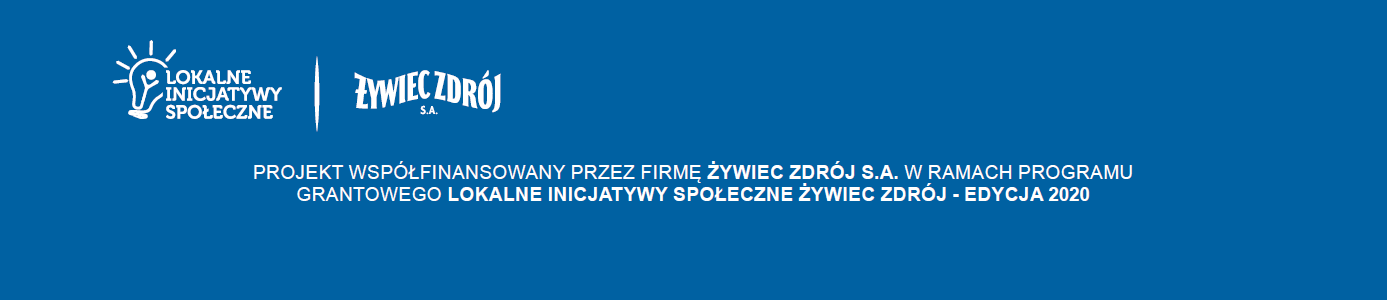 Zgłoszenie do konkursuImię i nazwisko uczestnika …………………………………………………………………………………………………Adres e-mail………………………………………………………………………………………………….Numer telefonu …………………………………………………………………………………………………Krótki opis zgłaszanego do konkursu projektu /wykorzystane materiały oraz sposób wykonania/……………………………………………………………………………………………………..…………………………………………………………………………………………………………………………………………………………………………………………………. OŚWIADCZENIE O WYRAŻENIU ZGODY NA PRZETWARZANIE DANYCH OSOBOWYCHJa, niżej podpisany(a) …........................................................................................................................................., wyrażam zgodę na przetwarzanie moich danych osobowych zgodnie z Rozporządzeniem Parlamentu Europejskiego i Rady (UE) 2016/679 z dnia 27 kwietnia 2016 r. w sprawie ochrony osób fizycznych w związku z przetwarzaniem danych osobowych i w sprawie swobodnego przepływu takich danych w zakresie koniecznym do udziału w konkursie pn „Kreatywny recykling, czyli lokalni designerzy na start” organizowanym przez Szkołę Podstawową im. Partyzantów Polskich w Żabnicy...……………………………                                         …......................................................   miejscowość, data                                                               czytelny podpis uczestnika Wyrażam zgodę na nieodpłatne wykorzystanie wykonanej/ych pracy/prac w materiałach                  o charakterze informacyjnym, promocyjnym oraz na stronie internetowej szkoły.………………………….                                      ..................................................... miejscowość, data                                                        czytelny podpis uczestnika Pouczenie: Na podstawie art. 32 ust. 1 pkt 6 ustawy o ochronie danych osobowych                 (Dz. U. z 2016 r. poz. 922) informuję, iż uczestnikom konkursu przysługuje prawo do kontroli przetwarzania danych, a zwłaszcza prawo do żądania uzupełnienia, uaktualnienia, sprostowania danych osobowych, czasowego lub stałego wstrzymania ich przetwarzania lub ich usunięcia, jeżeli są one niekompletne, nieaktualne, nieprawdziwe lub zostały zebrane                        z naruszeniem ustawy albo są już zbędne do realizacji celu, dla którego zostały zebrane.